Supplementary Material:Nothing wrong about change: The correct choice of the dependent variable and design in prediction of intervention success André Mattesa* & Mandy Rohegerb*a Department of Individual Differences and Psychological Assessment, University of Cologne, Pohligstraße 1, 50969 Cologne, Germany; andre.mattes@uni-koeln.de b Department of Neurology, University Medicine Greifswald, Walther-Rathenau Str. 49, 17489 Greifswald, Germany; mandy.roheger@med.uni-greifswald.de*Shared First AuthorshipTable 1: Results of all investigated simulations ordered according to their used model and dependent variable, for a reliability of .60, and a sample size of n = 50Table 2: Results of all investigated simulations ordered according to their used model and dependent variable, for a reliability of .60, and a sample size of n = 100Table 3: Results of all investigated simulations ordered according to their used model and dependent variable, for a reliability of .60, and a sample size of n = 150Table 4: Results of all investigated simulations ordered according to their used model and dependent variable, for a reliability of .60, and a sample size of n = 200Table 5: Results of all investigated simulations ordered according to their used model and dependent variable, for a reliability of .60, and a sample size of n = 250 Table 6: Results of all investigated simulations ordered according to their used model and dependent variable, for a reliability of .60, and a sample size of n = 300Table 7: Results of all investigated simulations ordered according to their used model and dependent variable, for a reliability of .60, and a sample size of n = 400Table 8: Results of all investigated simulations ordered according to their used model and dependent variable, for a reliability of .60, and a sample size of n = 500Table 9: Results of all investigated simulations ordered according to their used model and dependent variable, for a reliability of .70, and a sample size of n = 50Table 10: Results of all investigated simulations ordered according to their used model and dependent variable, for a reliability of .70, and a sample size of n = 100Table 11: Results of all investigated simulations ordered according to their used model and dependent variable, for a reliability of .70, and a sample size of n = 150Table 12: Results of all investigated simulations ordered according to their used model and dependent variable, for a reliability of .70, and a sample size of n = 200Table 13: Results of all investigated simulations ordered according to their used model and dependent variable, for a reliability of .70, and a sample size of n = 250Table 14: Results of all investigated simulations ordered according to their used model and dependent variable, for a reliability of .70, and a sample size of n = 300Table 15: Results of all investigated simulations ordered according to their used model and dependent variable, for a reliability of .70, and a sample size of n = 400Table 16: Results of all investigated simulations ordered according to their used model and dependent variable, for a reliability of .70, and a sample size of n = 500Table 17: Results of all investigated simulations ordered according to their used model and dependent variable, for a reliability of .80, and a sample size of n = 50Table 18: Results of all investigated simulations ordered according to their used model and dependent variable, for a reliability of .80, and a sample size of n = 100Table 19: Results of all investigated simulations ordered according to their used model and dependent variable, for a reliability of .80, and a sample size of n = 150Table 20: Results of all investigated simulations ordered according to their used model and dependent variable, for a reliability of .80, and a sample size of n = 200Table 21: Results of all investigated simulations ordered according to their used model and dependent variable, for a reliability of .80, and a sample size of n = 250Table 22: Results of all investigated simulations ordered according to their used model and dependent variable, for a reliability of .80, and a sample size of n = 300Table 23: Results of all investigated simulations ordered according to their used model and dependent variable, for a reliability of .80, and a sample size of n = 400Table 24: Results of all investigated simulations ordered according to their used model and dependent variable, for a reliability of .80, and a sample size of n = 500Table 25: Results of all investigated simulations ordered according to their used model and dependent variable, for a reliability of .90, and a sample size of n = 50Table 26: Results of all investigated simulations ordered according to their used model and dependent variable, for a reliability of .90, and a sample size of n = 100Table 27: Results of all investigated simulations ordered according to their used model and dependent variable, for a reliability of .90, and a sample size of n = 150Table 28: Results of all investigated simulations ordered according to their used model and dependent variable, for a reliability of .90, and a sample size of n = 200Table 29: Results of all investigated simulations ordered according to their used model and dependent variable, for a reliability of .90, and a sample size of n = 250Table 30: Results of all investigated simulations ordered according to their used model and dependent variable, for a reliability of .90, and a sample size of n = 300Table 31: Results of all investigated simulations ordered according to their used model and dependent variable, for a reliability of .90, and a sample size of n = 400Table 32: Results of all investigated simulations ordered according to their used model and dependent variable, for a reliability of .90, and a sample size of n = 500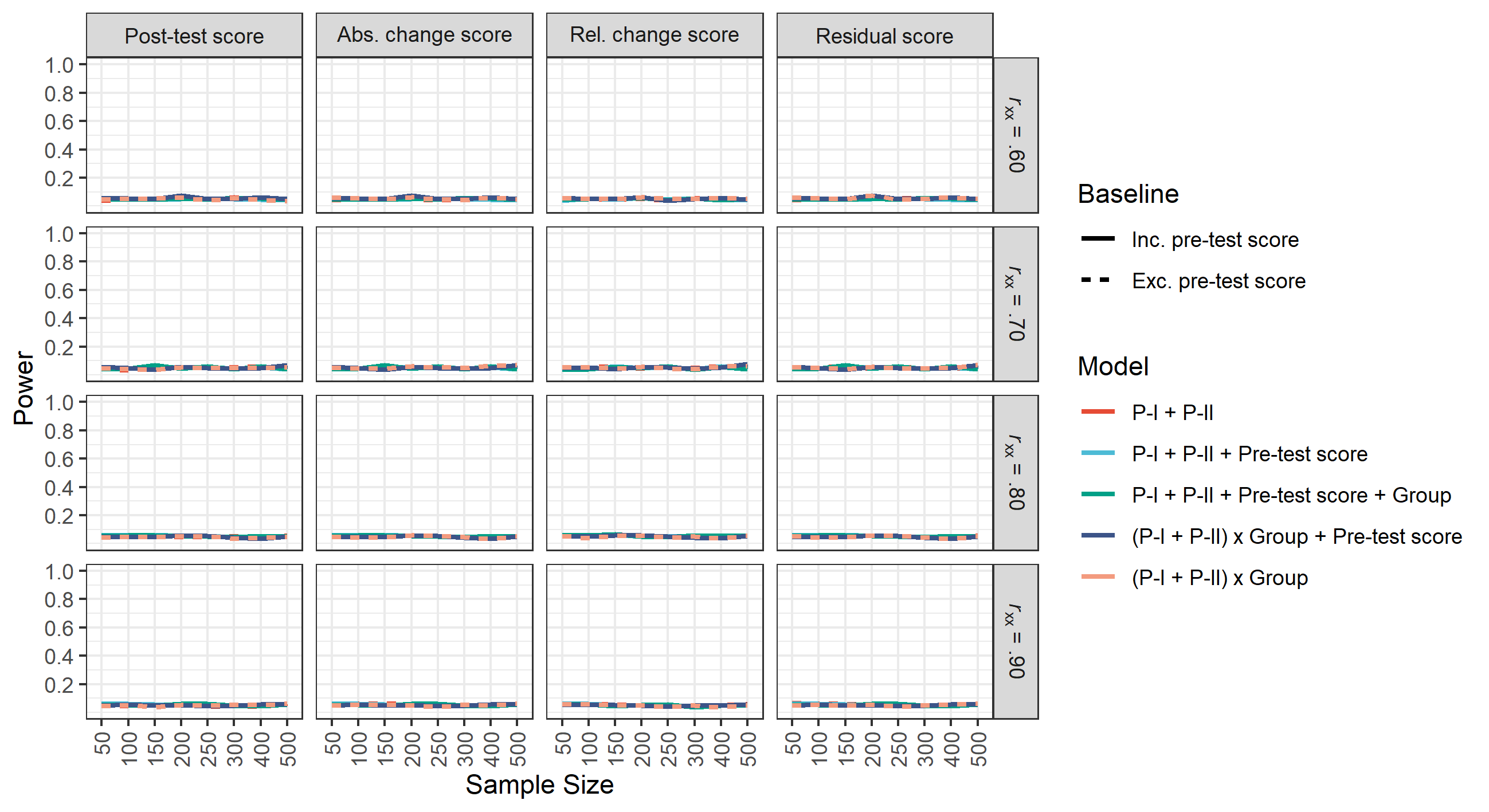 Figure S1: Overview of the power for the P-II or P-II x Group regression coefficient in dependence of the dependent variable, regression model, sample size and reliability.The probability of obtaining a significant result is constantly at 5 %, indicating that regression model, dependent variable, sample size and reliability do not have an impact on the false discovery rate. 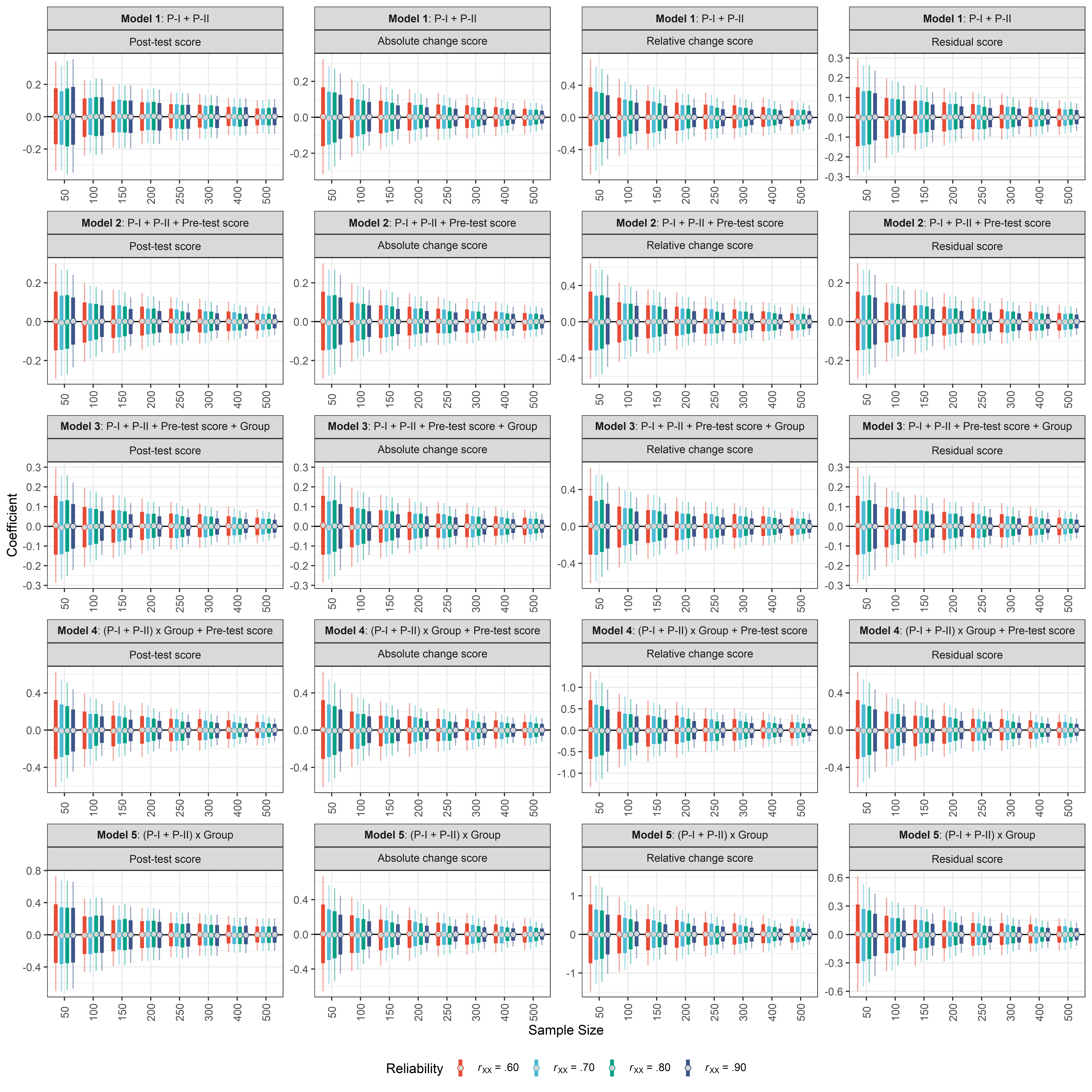 Figure S2: Overview of the regression coefficients of P-II or P-II x Group as a function of the dependent variable, the regression model, the sample size and the reliability.The different regression models that were tested are displayed in the rows (Model 1 to 5) and the different dependent variables are displayed in the columns. In each subplot, the x-axis indicates the sample size and the y-axis the value of the regression coefficient for the predictor P-II or the P-II x Group interaction, depending on whether the respective model comprised the interaction term or not. For each sample size, the reliability is colour-coded. The dot indicates the mean of the regression coefficient distribution generated by simulating the data. The thick line covers the interval of the mean plus/minus one standard error and the thin line represents the 95% confidence interval.Note. Red colour indicates a reliability of .60; blue colour indicates a reliability of .70; green colour indicates a reliability of .80; purple colour indicates a reliability of .90.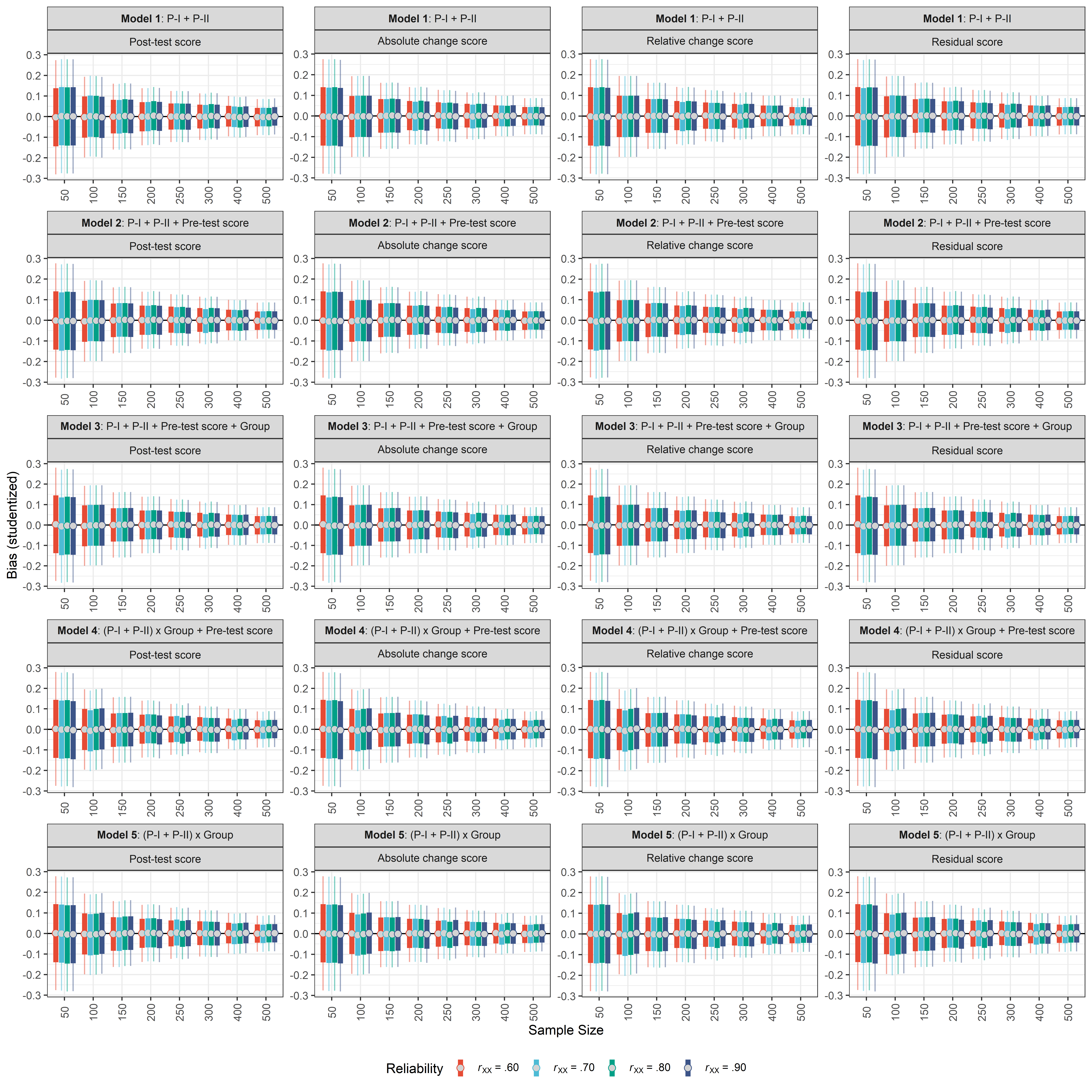 Figure S3: Overview of the studentized bias of the regression coefficients of P-I or P-I x Group as a function of the dependent variable, the regression model, the sample size and the reliability.The different regression models that were tested are displayed in the rows (Model 1 to 5) and the different dependent variables are displayed in the columns. In each subplot, the x-axis indicates the sample size and the y-axis the studentized bias for the predictor P-I or the P-I x Group interaction, depending on whether the respective model comprised the interaction term or not. For each sample size, the reliability is colour-coded. The dot indicates the mean of the bias distribution. The thick line covers the interval of the mean plus/minus one standard error and the thin line represents the 95% confidence interval. A bias of zero would indicate that the observed regression coefficient is identical to the true regression coefficient.Note. Red colour indicates a reliability of .60; blue colour indicates a reliability of .70; green colour indicates a reliability of .80; purple colour indicates a reliability of .90.CoefficientModel 1Model 1Model 1Model 2Model 2Model 2Model 3Model 3Model 3Model 4Model 4Model 4Model 5Model 5Model 5CoefficientMSEPMSEPMSEPMSEPMSEPPost-test scoreIntercept46.6012.380.9417.2913.070.2614.6613.230.2121.0415.960.2250.8816.420.82P-I0.120.170.100.110.150.100.110.140.10-0.010.190.03-0.010.220.02P-II0.000.170.040.000.150.040.010.150.050.000.190.03-0.000.230.04Pre-test score0.600.150.970.600.150.980.590.150.98Group5.003.600.43-7.5521.880.07-9.2225.540.07P-I x Group0.240.290.110.270.350.12P-II x Group0.010.320.060.010.360.05Absolute change scoreIntercept-2.4611.590.0617.2913.070.2614.6613.230.2121.0415.960.220.5215.780.05P-I0.100.160.080.110.150.100.110.140.10-0.010.190.03-0.000.210.04P-II0.000.160.040.000.150.040.010.150.050.000.190.030.000.220.04Pre-test score-0.400.150.73-0.400.150.76-0.410.150.75Group5.003.600.43-7.5521.880.07-6.3823.630.06P-I x Group0.240.290.110.220.320.10P-II x Group0.010.320.060.010.340.06Relative change scoreIntercept-2.8725.640.0549.4932.120.4044.4032.090.3457.4937.480.343.2835.120.04P-I0.210.350.070.230.310.080.230.310.10-0.020.410.03-0.010.480.03P-II0.010.370.050.010.320.040.010.320.050.000.420.030.010.500.05Pre-test score-1.070.420.84-1.070.420.85-1.070.420.85Group9.717.800.38-16.1447.380.06-13.2153.060.05P-I x Group0.500.640.100.440.720.09P-II x Group0.020.690.060.010.760.06Residual scoreIntercept-5.5810.260.06-5.6310.550.03-8.2611.040.06-1.8814.230.02-2.1713.600.04P-I0.110.140.100.110.150.100.110.140.10-0.010.190.03-0.010.190.03P-II0.000.150.040.000.150.040.010.150.050.000.190.030.000.190.03Pre-test score-0.000.040.00-0.000.060.00-0.010.070.00Group5.003.600.43-7.5521.880.07-7.2921.480.07P-I x Group0.240.290.110.240.290.11P-II x Group0.010.320.060.010.310.06CoefficientModel 1Model 1Model 1Model 2Model 2Model 2Model 3Model 3Model 3Model 4Model 4Model 4Model 5Model 5Model 5CoefficientMSEPMSEPMSEPMSEPMSEPPost-test scoreIntercept46.528.331.0017.599.170.5015.179.140.4120.9710.530.4650.4710.430.99P-I0.130.120.180.110.100.180.110.100.20-0.000.120.020.000.140.02P-II-0.010.120.05-0.000.100.05-0.000.100.05-0.000.130.03-0.000.150.04Pre-test score0.600.111.000.600.101.000.590.101.00Group4.782.620.62-6.7014.360.07-8.2417.270.08P-I x Group0.230.200.200.260.240.20P-II x Group-0.000.200.05-0.010.230.05Absolute change scoreIntercept-2.107.740.0517.599.170.5015.179.140.4120.9710.530.460.6210.260.03P-I0.100.110.140.110.100.180.110.100.20-0.000.120.02-0.000.140.03P-II-0.000.110.05-0.000.100.05-0.000.100.05-0.000.130.03-0.000.150.04Pre-test score-0.400.110.96-0.400.100.96-0.410.100.96Group4.782.620.62-6.7014.360.07-5.7415.240.05P-I x Group0.230.200.200.210.210.14P-II x Group-0.000.200.050.000.220.06Relative change scoreIntercept-2.2817.260.0449.4122.000.6944.6721.850.6156.6824.870.623.3822.850.03P-I0.200.250.130.230.220.180.230.220.20-0.000.270.02-0.000.320.03P-II-0.000.250.05-0.010.220.05-0.010.220.05-0.000.290.03-0.000.330.04Pre-test score-1.060.290.98-1.060.290.98-1.070.290.98Group9.355.620.54-14.5031.160.06-11.9734.490.06P-I x Group0.480.430.170.420.470.12P-II x Group-0.000.440.050.000.490.05Residual scoreIntercept-5.357.140.08-5.247.160.03-7.667.300.08-1.879.260.02-2.219.000.03P-I0.110.100.180.110.100.180.110.100.20-0.000.120.02-0.000.120.02P-II-0.000.100.05-0.000.100.05-0.000.100.05-0.000.130.03-0.000.130.04Pre-test score-0.000.020.00-0.000.030.00-0.010.040.00Group4.782.620.62-6.7014.360.07-6.6114.190.06P-I x Group0.230.200.200.230.190.20P-II x Group-0.000.200.05-0.000.200.05CoefficientModel 1Model 1Model 1Model 2Model 2Model 2Model 3Model 3Model 3Model 4Model 4Model 4Model 5Model 5Model 5CoefficientMSEPMSEPMSEPMSEPMSEPPost-test scoreIntercept46.146.971.0017.167.190.6514.717.140.5420.598.170.6050.218.621.00P-I0.140.100.290.120.080.270.120.080.30-0.000.100.020.000.120.04P-II-0.000.100.05-0.000.080.05-0.000.080.040.000.100.020.000.110.02Pre-test score0.600.081.000.600.081.000.590.081.00Group4.772.080.77-6.7312.000.10-8.3314.020.10P-I x Group0.240.170.290.270.200.30P-II x Group-0.010.170.05-0.010.190.05Absolute change scoreIntercept-2.456.350.0617.167.190.6514.717.140.5420.598.170.600.288.120.03P-I0.100.090.200.120.080.270.120.080.30-0.000.100.02-0.000.110.03P-II0.000.090.05-0.000.080.05-0.000.080.040.000.100.020.000.110.03Pre-test score-0.400.080.99-0.400.081.00-0.410.081.00Group4.772.080.77-6.7312.000.10-5.6112.920.07P-I x Group0.240.170.290.220.180.22P-II x Group-0.010.170.05-0.010.180.05Relative change scoreIntercept-2.9214.340.0648.3717.560.8443.6017.340.7855.7119.350.802.7318.100.04P-I0.210.200.170.240.180.250.250.180.280.000.230.03-0.000.250.04P-II0.000.200.04-0.000.180.05-0.000.180.050.010.220.020.010.260.03Pre-test score-1.060.231.00-1.050.231.00-1.060.231.00Group9.284.430.70-14.4426.420.10-11.6629.230.08P-I x Group0.490.360.270.430.410.18P-II x Group-0.010.360.05-0.010.400.05Residual scoreIntercept-5.775.850.16-5.615.820.07-8.055.890.15-2.177.320.01-2.537.130.03P-I0.120.080.270.120.080.270.120.080.30-0.000.100.02-0.000.100.02P-II-0.000.080.05-0.000.080.05-0.000.080.040.000.100.020.000.100.02Pre-test score-0.000.010.00-0.000.030.00-0.010.030.00Group4.772.080.77-6.7312.000.10-6.6511.910.10P-I x Group0.240.170.290.240.160.28P-II x Group-0.010.170.05-0.010.160.05CoefficientModel 1Model 1Model 1Model 2Model 2Model 2Model 3Model 3Model 3Model 4Model 4Model 4Model 5Model 5Model 5CoefficientMSEPMSEPMSEPMSEPMSEPPost-test scoreIntercept46.066.171.0016.796.350.7514.396.220.6520.377.280.7550.247.461.00P-I0.140.080.360.120.070.360.120.070.390.010.090.030.000.100.03P-II0.000.090.060.000.070.050.000.070.050.000.090.02-0.000.100.02Pre-test score0.600.071.000.600.071.000.600.071.00Group4.811.820.85-6.8510.420.10-8.5312.060.12P-I x Group0.230.140.360.270.170.37P-II x Group0.000.150.070.000.170.06Absolute change scoreIntercept-2.745.600.0716.796.350.7514.396.220.6520.377.280.750.057.200.04P-I0.110.080.270.120.070.360.120.070.390.010.090.030.010.100.04P-II0.000.080.050.000.070.050.000.070.050.000.090.020.000.100.03Pre-test score-0.400.071.00-0.400.071.00-0.400.071.00Group4.811.820.85-6.8510.420.10-5.7211.200.08P-I x Group0.230.140.360.210.150.26P-II x Group0.000.150.070.000.160.06Relative change scoreIntercept-3.6312.680.0646.8429.170.9242.2030.060.8854.7228.750.892.1816.690.04P-I0.220.180.240.250.160.340.250.160.360.010.200.040.020.240.04P-II0.010.180.050.010.160.060.010.160.06-0.000.200.020.000.230.03Pre-test score-1.030.471.00-1.040.471.00-1.040.481.00Group9.304.540.78-15.1723.160.11-11.9025.280.08P-I x Group0.480.310.340.410.340.22P-II x Group0.010.330.060.010.360.06Residual scoreIntercept-6.015.250.22-5.875.260.10-8.265.260.23-2.296.520.02-2.696.340.04P-I0.120.070.360.120.070.360.120.070.390.010.090.030.010.090.03P-II0.000.070.050.000.070.050.000.070.050.000.090.020.000.090.02Pre-test score-0.000.010.00-0.000.020.00-0.010.020.00Group4.811.820.85-6.8510.420.10-6.7810.380.10P-I x Group0.230.140.360.230.140.36P-II x Group0.000.150.070.000.150.07CoefficientModel 1Model 1Model 1Model 2Model 2Model 2Model 3Model 3Model 3Model 4Model 4Model 4Model 5Model 5Model 5CoefficientMSEPMSEPMSEPMSEPMSEPPost-test scoreIntercept45.855.181.0016.925.520.8614.545.360.7620.756.220.8650.516.201.00P-I0.140.070.430.120.060.440.120.060.46-0.000.080.02-0.000.090.03P-II0.000.070.050.000.060.050.000.060.040.000.070.020.000.090.02Pre-test score0.600.061.000.600.061.000.590.061.00Group4.781.660.92-7.229.010.14-9.3710.780.14P-I x Group0.240.130.480.280.150.50P-II x Group0.000.120.050.000.140.04Absolute change scoreIntercept-2.624.680.0616.925.520.8614.545.360.7620.756.220.860.266.080.03P-I0.110.070.320.120.060.440.120.060.46-0.000.080.020.000.090.04P-II0.000.070.040.000.060.050.000.060.040.000.070.020.000.080.03Pre-test score-0.400.061.00-0.400.061.00-0.410.061.00Group4.781.660.92-7.229.010.14-5.789.680.10P-I x Group0.240.130.480.210.130.30P-II x Group0.000.120.050.000.130.05Relative change scoreIntercept-3.1410.650.0448.3413.530.9743.7113.130.9456.6814.870.962.8413.700.03P-I0.210.150.280.240.130.400.250.130.42-0.000.170.030.000.200.04P-II0.010.150.040.010.140.050.000.140.040.000.160.020.000.190.03Pre-test score-1.060.181.00-1.060.171.00-1.070.171.00Group9.273.570.87-15.8019.680.13-12.0322.000.08P-I x Group0.500.280.420.420.310.26P-II x Group0.010.260.040.010.300.05Residual scoreIntercept-6.034.300.24-5.854.280.12-8.244.310.27-2.035.420.02-2.475.280.03P-I0.120.060.440.120.060.440.120.060.46-0.000.080.02-0.000.080.03P-II0.000.060.050.000.060.050.000.060.040.000.070.020.000.070.02Pre-test score-0.000.010.00-0.000.020.00-0.010.020.00Group4.781.660.92-7.229.010.14-7.158.960.13P-I x Group0.240.130.480.240.120.47P-II x Group0.000.120.050.000.120.05CoefficientModel 1Model 1Model 1Model 2Model 2Model 2Model 3Model 3Model 3Model 4Model 4Model 4Model 5Model 5Model 5CoefficientMSEPMSEPMSEPMSEPMSEPPost-test scoreIntercept45.744.951.0016.685.170.9014.295.050.8120.625.680.9150.515.961.00P-I0.140.070.530.120.060.540.120.060.560.000.070.02-0.000.080.02P-II0.000.070.060.000.060.050.000.060.060.000.070.020.000.080.03Pre-test score0.600.061.000.600.061.000.590.061.00Group4.801.480.96-7.458.270.14-9.4510.040.18P-I x Group0.240.110.560.280.140.56P-II x Group0.000.120.050.000.140.06Absolute change scoreIntercept-2.864.640.1216.685.170.9014.295.050.8120.625.680.910.205.750.04P-I0.110.060.400.120.060.540.120.060.560.000.070.020.000.080.04P-II0.000.060.050.000.060.050.000.060.060.000.070.020.000.080.03Pre-test score-0.400.061.00-0.400.061.00-0.410.061.00Group4.801.480.96-7.458.270.14-6.058.650.09P-I x Group0.240.110.560.210.120.42P-II x Group0.000.120.050.000.120.04Relative change scoreIntercept-3.6610.360.0747.6712.810.9843.0212.460.9656.1513.600.972.6212.780.04P-I0.220.140.340.250.130.480.250.120.500.000.150.020.010.180.04P-II0.010.140.050.010.130.060.010.130.050.000.150.020.000.180.03Pre-test score-1.060.161.00-1.060.161.00-1.060.161.00Group9.313.150.92-16.0618.080.14-12.4419.520.08P-I x Group0.500.250.540.430.280.34P-II x Group0.010.250.050.010.280.05Residual scoreIntercept-6.244.210.31-6.084.210.18-8.474.220.37-2.145.130.02-2.515.020.04P-I0.120.060.540.120.060.540.120.060.560.000.070.020.000.070.02P-II0.000.060.050.000.060.050.000.060.060.000.070.020.000.070.02Pre-test score-0.000.010.00-0.000.020.00-0.010.020.00Group4.801.480.96-7.458.270.14-7.408.240.14P-I x Group0.240.110.560.240.110.56P-II x Group0.000.120.050.000.110.05CoefficientModel 1Model 1Model 1Model 2Model 2Model 2Model 3Model 3Model 3Model 4Model 4Model 4Model 5Model 5Model 5CoefficientMSEPMSEPMSEPMSEPMSEPPost-test scoreIntercept45.854.291.0016.914.330.9814.544.310.9320.755.010.9750.555.061.00P-I0.140.060.660.120.050.650.120.050.670.000.060.020.000.070.02P-II0.000.060.050.000.050.050.000.050.05-0.000.060.03-0.000.070.02Pre-test score0.600.051.000.600.051.000.600.051.00Group4.741.320.98-7.347.180.19-9.378.380.21P-I x Group0.240.100.670.270.120.67P-II x Group0.010.100.060.010.120.04Absolute change scoreIntercept-2.473.840.1016.914.330.9814.544.310.9320.755.010.970.505.020.04P-I0.100.050.480.120.050.650.120.050.670.000.060.020.000.070.03P-II0.000.060.050.000.050.050.000.050.05-0.000.060.03-0.000.070.04Pre-test score-0.400.051.00-0.400.051.00-0.400.051.00Group4.741.320.98-7.347.180.19-5.977.730.13P-I x Group0.240.100.670.210.100.48P-II x Group0.010.100.060.010.110.06Relative change scoreIntercept-2.828.650.0648.2110.671.0043.5910.560.9956.5111.971.003.3111.220.04P-I0.210.120.390.240.110.590.240.110.630.000.130.030.000.160.04P-II0.000.120.050.000.110.050.000.110.04-0.000.130.02-0.000.160.04Pre-test score-1.060.131.00-1.060.131.00-1.060.131.00Group9.202.840.96-15.9115.520.19-12.3417.330.12P-I x Group0.490.210.620.420.240.41P-II x Group0.020.210.060.020.250.06Residual scoreIntercept-5.993.580.36-5.803.530.21-8.173.570.46-1.954.470.02-2.344.360.05P-I0.120.050.650.120.050.650.120.050.670.000.060.020.000.060.02P-II0.000.050.050.000.050.050.000.050.05-0.000.060.03-0.000.060.03Pre-test score-0.000.010.00-0.000.010.00-0.010.020.00Group4.741.320.98-7.347.180.19-7.297.150.18P-I x Group0.240.100.670.230.100.66P-II x Group0.010.100.060.010.100.06CoefficientModel 1Model 1Model 1Model 2Model 2Model 2Model 3Model 3Model 3Model 4Model 4Model 4Model 5Model 5Model 5CoefficientMSEPMSEPMSEPMSEPMSEPPost-test scoreIntercept46.183.761.0017.033.820.9914.623.760.9720.664.360.9950.714.461.00P-I0.140.050.730.120.040.730.120.040.760.000.050.02-0.000.060.02P-II-0.000.050.05-0.000.040.04-0.000.040.04-0.000.050.02-0.000.060.02Pre-test score0.600.051.000.600.041.000.600.041.00Group4.771.121.00-6.976.250.18-9.187.180.22P-I x Group0.230.090.760.280.100.76P-II x Group0.000.090.050.000.100.04Absolute change scoreIntercept-2.343.460.1017.033.820.9914.623.760.9720.664.360.990.364.390.03P-I0.100.050.580.120.040.730.120.040.760.000.050.020.000.060.03P-II-0.000.050.04-0.000.040.04-0.000.040.04-0.000.050.020.000.060.03Pre-test score-0.400.051.00-0.400.041.00-0.400.041.00Group4.771.121.00-6.976.250.18-5.496.840.13P-I x Group0.230.090.760.210.090.59P-II x Group0.000.090.05-0.000.090.05Relative change scoreIntercept-2.557.870.0648.9011.021.0044.2210.831.0056.6411.561.002.859.900.03P-I0.210.100.480.240.100.680.240.090.700.000.120.020.010.140.03P-II-0.000.110.04-0.000.100.04-0.000.100.05-0.000.120.020.000.130.03Pre-test score-1.060.161.00-1.060.151.00-1.070.151.00Group9.262.430.99-14.8613.820.19-10.9515.590.10P-I x Group0.480.190.710.410.220.48P-II x Group0.000.190.05-0.000.210.05Residual scoreIntercept-5.773.190.43-5.593.150.26-8.003.180.55-1.973.910.03-2.353.800.05P-I0.120.040.730.120.040.730.120.040.760.000.050.020.000.050.02P-II-0.000.040.04-0.000.040.04-0.000.040.04-0.000.050.02-0.000.050.02Pre-test score-0.000.010.00-0.000.010.00-0.010.010.00Group4.771.121.00-6.976.250.18-6.926.240.18P-I x Group0.230.090.760.230.090.76P-II x Group0.000.090.050.000.090.05CoefficientModel 1Model 1Model 1Model 2Model 2Model 2Model 3Model 3Model 3Model 4Model 4Model 4Model 5Model 5Model 5CoefficientMSEPMSEPMSEPMSEPMSEPPost-test scoreIntercept46.1512.440.9411.6713.220.189.2212.790.1415.6614.640.1550.8915.670.84P-I0.150.180.130.130.140.140.130.140.140.000.180.04-0.000.210.03P-II-0.010.170.04-0.010.140.04-0.010.130.04-0.000.180.02-0.000.220.03Pre-test score0.710.151.000.700.141.000.700.141.00Group5.003.470.46-7.6020.010.06-9.8225.750.07P-I x Group0.260.290.150.310.370.14P-II x Group-0.010.280.06-0.010.350.05Absolute change scoreIntercept-2.8410.930.0611.6713.220.189.2212.790.1415.6614.640.150.3013.470.04P-I0.120.150.130.130.140.140.130.140.140.000.180.040.010.190.04P-II-0.010.150.05-0.010.140.04-0.010.130.04-0.000.180.02-0.000.190.03Pre-test score-0.290.150.55-0.300.140.57-0.300.140.57Group5.003.470.46-7.6020.010.06-6.7120.450.05P-I x Group0.260.290.150.240.300.13P-II x Group-0.010.280.06-0.010.290.05Relative change scoreIntercept-4.1324.610.0636.5731.620.2931.7830.770.2645.2534.250.252.6530.080.03P-I0.250.330.120.260.300.140.270.300.140.010.380.040.010.420.04P-II-0.010.330.04-0.010.300.04-0.020.290.04-0.010.390.03-0.010.430.04Pre-test score-0.830.390.72-0.830.380.74-0.840.380.73Group9.657.360.42-16.8143.250.06-14.5245.990.05P-I x Group0.540.630.150.490.660.11P-II x Group-0.010.610.05-0.010.650.05Residual scoreIntercept-6.0210.020.08-6.0110.320.04-8.4510.330.07-2.0213.040.02-2.5312.240.04P-I0.130.140.140.130.140.140.130.140.140.000.180.040.000.170.03P-II-0.010.140.05-0.010.140.04-0.010.130.04-0.000.180.02-0.000.170.03Pre-test score-0.000.030.00-0.000.060.00-0.010.070.00Group5.003.470.46-7.6020.010.06-7.4119.490.06P-I x Group0.260.290.150.250.280.15P-II x Group-0.010.280.06-0.010.280.05CoefficientModel 1Model 1Model 1Model 2Model 2Model 2Model 3Model 3Model 3Model 4Model 4Model 4Model 5Model 5Model 5CoefficientMSEPMSEPMSEPMSEPMSEPPost-test scoreIntercept45.168.831.0011.598.960.308.978.620.2215.669.800.3150.1410.390.99P-I0.160.130.250.130.100.270.130.090.28-0.000.110.020.000.150.03P-II0.000.110.03-0.000.100.04-0.000.090.040.000.120.030.010.140.02Pre-test score0.700.101.000.700.101.000.690.101.00Group5.222.530.71-7.7113.760.09-10.1817.210.09P-I x Group0.270.190.290.320.250.28P-II x Group-0.010.190.05-0.010.230.04Absolute change scoreIntercept-2.987.590.0811.598.960.308.978.620.2215.669.800.310.389.540.04P-I0.120.100.220.130.100.270.130.090.28-0.000.110.02-0.000.130.03P-II-0.000.100.05-0.000.100.04-0.000.090.040.000.120.030.000.130.04Pre-test score-0.300.100.84-0.300.100.86-0.310.100.88Group5.222.530.71-7.7113.760.09-6.6914.590.08P-I x Group0.270.190.290.250.200.23P-II x Group-0.010.190.05-0.010.200.05Relative change scoreIntercept-4.1616.780.0636.3721.440.5131.3120.670.4345.1122.940.502.8221.020.04P-I0.250.220.190.280.210.250.280.200.26-0.000.250.03-0.000.280.02P-II-0.010.230.05-0.010.210.04-0.010.200.040.010.260.020.010.300.03Pre-test score-0.840.270.94-0.840.270.94-0.850.260.95Group10.095.470.65-16.5730.110.09-13.8432.910.08P-I x Group0.560.410.270.510.440.18P-II x Group-0.030.410.05-0.030.450.05Residual scoreIntercept-6.547.000.16-6.397.030.07-9.006.900.15-2.328.760.02-2.808.360.03P-I0.130.100.270.130.100.270.130.090.28-0.000.110.02-0.000.110.02P-II-0.000.100.05-0.000.100.04-0.000.090.040.000.120.030.000.120.03Pre-test score-0.000.020.00-0.000.040.00-0.010.040.00Group5.222.530.71-7.7113.760.09-7.5313.620.09P-I x Group0.270.190.290.270.190.28P-II x Group-0.010.190.05-0.010.190.05CoefficientModel 1Model 1Model 1Model 2Model 2Model 2Model 3Model 3Model 3Model 4Model 4Model 4Model 5Model 5Model 5CoefficientMSEPMSEPMSEPMSEPMSEPPost-test scoreIntercept44.837.141.0011.237.170.408.647.020.2815.567.890.4350.098.941.00P-I0.160.100.390.130.080.390.130.080.420.000.100.020.000.130.03P-II0.000.100.050.000.080.060.000.080.070.000.090.020.000.120.03Pre-test score0.700.081.000.700.081.000.690.081.00Group5.192.010.87-8.1710.950.12-10.6113.510.10P-I x Group0.270.150.400.320.190.37P-II x Group0.000.150.040.000.190.04Absolute change scoreIntercept-3.216.150.0911.237.170.408.647.020.2815.567.890.430.327.570.04P-I0.120.080.310.130.080.390.130.080.420.000.100.020.000.100.04P-II0.000.090.060.000.080.060.000.080.070.000.090.02-0.000.100.02Pre-test score-0.300.080.95-0.300.080.96-0.310.080.97Group5.192.010.87-8.1710.950.12-7.1111.740.10P-I x Group0.270.150.400.240.160.32P-II x Group0.000.150.040.000.160.04Relative change scoreIntercept-4.7513.770.0735.3917.650.6530.3617.290.5644.7519.140.662.5816.880.04P-I0.250.180.250.280.170.360.280.160.390.010.210.030.010.230.03P-II0.000.190.060.000.180.060.000.170.060.000.210.02-0.000.230.02Pre-test score-0.840.230.99-0.840.220.99-0.850.220.99Group10.024.330.80-17.6623.700.12-14.7426.390.09P-I x Group0.550.320.360.490.350.26P-II x Group0.000.320.040.010.360.04Residual scoreIntercept-6.775.770.23-6.565.750.11-9.165.750.24-2.237.010.02-2.756.800.03P-I0.130.080.390.130.080.390.130.080.420.000.100.020.000.100.03P-II0.000.080.060.000.080.060.000.080.070.000.090.020.000.090.02Pre-test score-0.010.010.00-0.010.030.00-0.010.030.00Group5.192.010.87-8.1710.950.12-8.0810.860.12P-I x Group0.270.150.400.260.150.40P-II x Group0.000.150.040.000.150.04CoefficientModel 1Model 1Model 1Model 2Model 2Model 2Model 3Model 3Model 3Model 4Model 4Model 4Model 5Model 5Model 5CoefficientMSEPMSEPMSEPMSEPMSEPPost-test scoreIntercept45.065.981.0011.635.960.528.975.790.3716.106.530.6150.527.111.00P-I0.160.080.450.130.060.470.130.060.52-0.000.080.02-0.000.100.02P-II0.000.090.050.000.070.050.000.060.04-0.000.080.02-0.000.100.03Pre-test score0.700.071.000.700.071.000.690.071.00Group5.251.800.93-8.709.290.15-11.2211.600.17P-I x Group0.270.130.560.320.170.50P-II x Group0.000.130.060.010.170.05Absolute change scoreIntercept-2.924.890.0711.635.960.528.975.790.3716.106.530.610.786.350.03P-I0.120.070.390.130.060.470.130.060.52-0.000.080.02-0.010.090.04P-II-0.000.070.050.000.070.050.000.060.04-0.000.080.02-0.000.090.03Pre-test score-0.300.070.99-0.300.070.99-0.310.070.99Group5.251.800.93-8.709.290.15-7.579.970.12P-I x Group0.270.130.560.250.140.45P-II x Group0.000.130.060.000.140.06Relative change scoreIntercept-3.9211.690.0536.7022.430.7931.5722.610.6946.2625.660.833.6716.390.04P-I0.240.160.320.270.150.440.270.150.48-0.010.200.03-0.010.220.03P-II-0.000.160.04-0.000.150.05-0.000.140.05-0.010.180.02-0.010.210.03Pre-test score-0.850.310.99-0.850.300.99-0.860.300.99Group10.113.970.87-18.6521.290.15-15.5823.850.12P-I x Group0.560.290.500.510.320.38P-II x Group0.010.290.060.010.320.06Residual scoreIntercept-6.554.620.26-6.324.580.13-8.984.630.31-1.845.790.02-2.355.660.04P-I0.130.060.470.130.060.470.130.060.52-0.000.080.02-0.000.080.02P-II0.000.070.040.000.070.050.000.060.04-0.000.080.02-0.000.080.02Pre-test score-0.010.010.00-0.010.020.00-0.010.030.00Group5.251.800.93-8.709.290.15-8.609.240.15P-I x Group0.270.130.560.270.130.56P-II x Group0.000.130.060.000.130.06CoefficientModel 1Model 1Model 1Model 2Model 2Model 2Model 3Model 3Model 3Model 4Model 4Model 4Model 5Model 5Model 5CoefficientMSEPMSEPMSEPMSEPMSEPPost-test scoreIntercept44.935.341.0011.335.450.588.775.420.4115.866.100.6850.426.281.00P-I0.160.080.570.130.060.590.130.060.63-0.000.070.02-0.000.090.04P-II0.000.080.050.000.060.060.000.060.06-0.000.070.030.000.090.02Pre-test score0.700.061.000.700.061.000.690.061.00Group5.211.620.96-8.558.270.17-10.9810.420.18P-I x Group0.270.110.640.320.140.60P-II x Group0.000.120.05-0.000.140.05Absolute change scoreIntercept-3.114.460.1011.335.450.588.775.420.4115.866.100.680.645.820.04P-I0.120.060.470.130.060.590.130.060.63-0.000.070.02-0.000.080.03P-II0.000.060.050.000.060.060.000.060.06-0.000.070.03-0.000.080.04Pre-test score-0.300.060.99-0.300.060.99-0.310.060.99Group5.211.620.96-8.558.270.17-7.488.760.12P-I x Group0.270.110.640.250.120.53P-II x Group0.000.120.050.000.120.05Relative change scoreIntercept-4.579.790.0735.6612.920.8430.7212.860.7545.2914.310.893.1112.980.04P-I0.240.140.420.280.130.560.280.120.59-0.000.150.02-0.010.180.03P-II0.000.140.050.000.130.060.000.130.060.000.160.040.000.180.04Pre-test score-0.840.171.00-0.840.171.00-0.850.171.00Group10.053.460.93-18.2517.890.16-15.3019.720.12P-I x Group0.560.240.610.500.270.44P-II x Group0.000.250.050.000.270.04Residual scoreIntercept-6.724.210.34-6.484.200.18-9.044.260.42-1.965.350.03-2.485.210.04P-I0.130.060.590.130.060.590.130.060.63-0.000.070.02-0.000.070.02P-II0.000.060.060.000.060.060.000.060.06-0.000.070.03-0.000.070.03Pre-test score-0.010.010.00-0.010.020.00-0.010.020.00Group5.211.620.96-8.558.270.17-8.468.230.16P-I x Group0.270.110.640.270.110.64P-II x Group0.000.120.050.000.120.05CoefficientModel 1Model 1Model 1Model 2Model 2Model 2Model 3Model 3Model 3Model 4Model 4Model 4Model 5Model 5Model 5CoefficientMSEPMSEPMSEPMSEPMSEPPost-test scoreIntercept45.365.121.0011.684.940.678.974.850.5016.025.570.7850.796.011.00P-I0.160.070.630.130.050.670.130.050.72-0.000.070.02-0.000.080.02P-II-0.000.070.05-0.000.060.04-0.000.050.04-0.000.070.01-0.000.080.02Pre-test score0.700.061.000.700.061.000.690.051.00Group5.251.490.98-8.397.550.20-11.069.490.22P-I x Group0.270.100.740.330.140.70P-II x Group-0.000.110.05-0.000.130.05Absolute change scoreIntercept-2.884.050.0911.684.940.678.974.850.5016.025.570.780.635.290.03P-I0.120.060.540.130.050.670.130.050.72-0.000.070.02-0.000.070.03P-II-0.000.060.05-0.000.060.04-0.000.050.04-0.000.070.01-0.000.070.02Pre-test score-0.300.061.00-0.300.061.00-0.310.051.00Group5.251.490.98-8.397.550.20-7.237.990.14P-I x Group0.270.100.740.250.110.62P-II x Group-0.000.110.05-0.000.110.05Relative change scoreIntercept-4.138.870.0736.1611.960.9130.9311.690.8245.4413.180.933.0311.550.03P-I0.240.120.450.270.120.620.270.110.66-0.010.140.03-0.010.160.03P-II-0.000.130.05-0.000.120.04-0.000.120.04-0.000.140.02-0.000.160.02Pre-test score-0.830.161.00-0.830.151.00-0.850.151.00Group10.123.190.95-17.9416.270.19-14.7317.710.12P-I x Group0.560.220.700.500.240.50P-II x Group-0.000.230.04-0.000.250.04Residual scoreIntercept-6.443.900.37-6.193.840.20-8.903.850.47-1.854.880.02-2.384.780.04P-I0.130.050.670.130.050.670.130.050.72-0.000.070.02-0.000.070.02P-II-0.000.060.04-0.000.060.04-0.000.050.04-0.000.070.01-0.000.070.01Pre-test score-0.010.010.00-0.010.020.00-0.010.020.00Group5.251.490.98-8.397.550.20-8.317.520.20P-I x Group0.270.100.740.270.100.74P-II x Group-0.000.110.05-0.000.100.04CoefficientModel 1Model 1Model 1Model 2Model 2Model 2Model 3Model 3Model 3Model 4Model 4Model 4Model 5Model 5Model 5CoefficientMSEPMSEPMSEPMSEPMSEPPost-test scoreIntercept44.844.251.0011.284.210.768.644.080.5715.564.810.8850.325.181.00P-I0.160.060.800.140.050.820.140.040.850.000.060.020.000.070.04P-II0.000.060.060.000.050.050.000.050.060.000.060.030.000.070.04Pre-test score0.700.051.000.700.051.000.690.051.00Group5.221.290.99-8.116.610.24-10.978.400.27P-I x Group0.270.090.850.330.120.80P-II x Group-0.000.090.05-0.000.110.05Absolute change scoreIntercept-3.143.490.1511.284.210.768.644.080.5715.564.810.880.284.590.03P-I0.120.050.710.140.050.820.140.040.850.000.060.020.000.060.04P-II0.000.050.060.000.050.050.000.050.060.000.060.030.000.060.04Pre-test score-0.300.051.00-0.300.051.00-0.310.051.00Group5.221.290.99-8.116.610.24-6.836.990.17P-I x Group0.270.090.850.250.090.72P-II x Group-0.000.090.05-0.010.100.06Relative change scoreIntercept-4.617.870.0935.3410.280.9630.2510.050.9244.4811.450.992.3210.190.04P-I0.250.100.600.280.100.790.280.100.820.000.130.030.000.140.04P-II0.000.110.060.000.100.060.000.100.060.010.130.040.010.140.04Pre-test score-0.830.131.00-0.830.131.00-0.840.131.00Group10.072.770.99-17.3314.350.23-13.8215.650.15P-I x Group0.560.200.810.490.210.61P-II x Group-0.010.200.05-0.010.220.06Residual scoreIntercept-6.773.270.50-6.523.230.32-9.163.230.65-2.244.240.03-2.754.150.06P-I0.130.040.820.140.050.820.140.040.850.000.060.020.000.060.03P-II0.000.050.050.000.050.050.000.050.060.000.060.030.000.060.03Pre-test score-0.010.010.00-0.000.020.00-0.010.020.00Group5.221.290.99-8.116.610.24-8.046.580.24P-I x Group0.270.090.850.270.090.84P-II x Group-0.000.090.05-0.010.090.05CoefficientModel 1Model 1Model 1Model 2Model 2Model 2Model 3Model 3Model 3Model 4Model 4Model 4Model 5Model 5Model 5CoefficientMSEPMSEPMSEPMSEPMSEPPost-test scoreIntercept44.903.841.0011.423.690.888.823.660.6815.854.180.9450.424.471.00P-I0.160.050.860.140.040.880.140.040.910.000.050.030.000.060.02P-II-0.000.050.05-0.000.040.04-0.000.040.04-0.000.050.030.000.060.02Pre-test score0.700.041.000.700.041.000.690.041.00Group5.151.101.00-8.345.900.30-11.047.450.32P-I x Group0.270.080.920.320.100.90P-II x Group0.000.090.07-0.000.100.05Absolute change scoreIntercept-3.053.140.1611.423.690.888.823.660.6815.854.180.940.504.050.04P-I0.120.040.810.140.040.880.140.040.910.000.050.030.000.060.03P-II-0.000.040.04-0.000.040.04-0.000.040.04-0.000.050.03-0.000.060.04Pre-test score-0.300.041.00-0.300.041.00-0.310.041.00Group5.151.101.00-8.345.900.30-7.136.170.21P-I x Group0.270.080.920.240.080.82P-II x Group0.000.090.070.000.090.07Relative change scoreIntercept-4.386.990.0935.708.810.9830.698.710.9645.189.960.992.868.970.05P-I0.250.100.710.280.090.870.280.090.880.000.110.030.000.120.03P-II-0.000.100.04-0.000.090.04-0.000.090.04-0.000.110.02-0.000.130.04Pre-test score-0.840.111.00-0.840.111.00-0.850.111.00Group9.932.361.00-17.8312.750.28-14.5213.600.18P-I x Group0.550.170.890.490.180.73P-II x Group0.000.190.080.000.200.06Residual scoreIntercept-6.702.970.61-6.452.920.39-9.052.990.76-2.023.680.03-2.573.590.06P-I0.140.040.880.140.040.880.140.040.910.000.050.030.000.050.03P-II-0.000.040.04-0.000.040.04-0.000.040.04-0.000.050.03-0.000.050.03Pre-test score-0.010.010.00-0.010.010.00-0.010.020.00Group5.151.101.00-8.345.900.30-8.275.870.29P-I x Group0.270.080.920.270.080.92P-II x Group0.000.090.070.000.090.07CoefficientModel 1Model 1Model 1Model 2Model 2Model 2Model 3Model 3Model 3Model 4Model 4Model 4Model 5Model 5Model 5CoefficientMSEPMSEPMSEPMSEPMSEPPost-test scoreIntercept44.6612.500.935.8712.390.122.7911.870.0910.8813.680.1250.9514.910.83P-I0.180.180.170.150.130.200.160.120.210.000.160.03-0.000.210.01P-II-0.010.180.05-0.000.140.060.000.130.060.000.160.04-0.000.210.02Pre-test score0.800.151.000.800.141.000.790.141.00Group5.463.590.57-10.3218.630.09-13.3824.210.07P-I x Group0.320.260.220.380.360.18P-II x Group-0.010.260.05-0.010.350.04Absolute change scoreIntercept-4.079.830.065.8712.390.122.7911.870.0910.8813.680.120.3612.730.05P-I0.150.130.180.150.130.200.160.120.210.000.160.030.000.170.03P-II-0.000.140.05-0.000.140.060.000.130.060.000.160.040.000.180.04Pre-test score-0.200.150.38-0.200.140.40-0.210.140.40Group5.463.590.57-10.3218.630.09-9.6319.430.10P-I x Group0.320.260.220.310.270.20P-II x Group-0.010.260.05-0.000.270.05Relative change scoreIntercept-7.2221.980.0723.5029.800.2117.5128.840.1734.0732.380.221.8331.020.04P-I0.300.290.150.320.280.180.320.260.200.000.340.020.010.390.03P-II-0.000.310.05-0.000.290.060.000.280.060.010.360.040.010.410.04Pre-test score-0.630.400.57-0.630.390.59-0.640.380.60Group10.527.750.52-21.9540.920.09-19.8345.870.09P-I x Group0.660.560.200.620.610.18P-II x Group-0.010.570.05-0.010.630.06Residual scoreIntercept-7.459.270.12-7.299.480.05-10.379.390.11-2.2812.030.02-2.7711.340.04P-I0.150.130.200.150.130.200.160.120.210.000.160.030.000.150.03P-II-0.000.140.06-0.000.140.060.000.130.060.000.160.040.000.160.03Pre-test score-0.010.040.00-0.010.060.00-0.010.070.00Group5.463.590.57-10.3218.630.09-10.0818.220.09P-I x Group0.320.260.220.310.250.21P-II x Group-0.010.260.05-0.000.260.05CoefficientModel 1Model 1Model 1Model 2Model 2Model 2Model 3Model 3Model 3Model 4Model 4Model 4Model 5Model 5Model 5CoefficientMSEPMSEPMSEPMSEPMSEPPost-test scoreIntercept44.309.141.005.818.330.132.958.020.1011.039.210.2150.9810.850.99P-I0.180.130.330.150.090.390.150.090.420.000.110.03-0.010.150.03P-II0.000.120.06-0.000.090.06-0.000.090.06-0.000.110.04-0.000.150.03Pre-test score0.800.101.000.800.091.000.790.091.00Group5.492.520.80-10.0112.220.13-13.5316.910.13P-I x Group0.310.170.420.370.250.36P-II x Group0.000.170.050.010.230.04Absolute change scoreIntercept-4.006.590.105.818.330.132.958.020.1011.039.210.210.498.280.04P-I0.150.090.360.150.090.390.150.090.420.000.110.030.000.120.04P-II-0.000.090.05-0.000.090.06-0.000.090.06-0.000.110.04-0.000.120.04Pre-test score-0.200.100.62-0.200.090.65-0.210.090.66Group5.492.520.80-10.0112.220.13-9.1312.530.11P-I x Group0.310.170.420.290.170.36P-II x Group0.000.170.050.000.180.04Relative change scoreIntercept-7.0714.330.0822.9619.670.3217.4319.130.2434.0821.460.402.1418.200.03P-I0.300.200.310.320.190.370.320.180.410.010.240.040.010.260.03P-II0.000.210.050.000.200.050.000.190.06-0.000.240.030.000.260.04Pre-test score-0.620.260.82-0.620.250.83-0.630.250.85Group10.585.400.74-21.2326.670.13-18.6228.020.11P-I x Group0.630.360.390.580.370.30P-II x Group0.010.370.050.000.390.04Residual scoreIntercept-7.536.440.22-7.306.400.11-10.166.390.23-2.098.040.03-2.717.840.05P-I0.150.090.390.150.090.390.150.090.420.000.110.030.000.110.03P-II-0.000.090.06-0.000.090.06-0.000.090.06-0.000.110.04-0.000.110.04Pre-test score-0.010.020.00-0.010.040.00-0.010.040.00Group5.492.520.80-10.0112.220.13-9.8212.110.13P-I x Group0.310.170.420.300.160.41P-II x Group0.000.170.050.000.170.04CoefficientModel 1Model 1Model 1Model 2Model 2Model 2Model 3Model 3Model 3Model 4Model 4Model 4Model 5Model 5Model 5CoefficientMSEPMSEPMSEPMSEPMSEPPost-test scoreIntercept44.446.961.005.996.710.173.086.590.1110.737.190.2850.608.201.00P-I0.180.100.430.150.070.540.150.070.590.000.090.03-0.000.120.03P-II0.000.100.060.000.080.060.000.070.060.000.090.03-0.000.120.02Pre-test score0.800.081.000.800.081.000.790.071.00Group5.581.980.93-9.159.540.15-12.7513.950.16P-I x Group0.300.130.590.360.200.49P-II x Group-0.000.140.050.000.190.05Absolute change scoreIntercept-3.895.380.105.996.710.173.086.590.1110.737.190.280.066.680.04P-I0.140.070.490.150.070.540.150.070.590.000.090.030.000.090.04P-II0.000.080.060.000.080.060.000.070.060.000.090.030.000.090.04Pre-test score-0.200.080.78-0.200.080.80-0.210.070.83Group5.581.980.93-9.159.540.15-8.249.750.13P-I x Group0.300.130.590.280.130.52P-II x Group-0.000.140.05-0.010.140.05Relative change scoreIntercept-6.5611.900.0823.5416.010.4417.9715.830.3233.7017.090.521.5914.950.04P-I0.290.160.420.310.150.500.310.140.540.000.190.030.010.210.04P-II0.000.170.070.000.160.060.000.160.060.010.190.040.010.210.04Pre-test score-0.620.210.94-0.620.200.94-0.640.200.95Group10.694.210.88-19.6520.960.15-16.9521.900.11P-I x Group0.610.280.540.570.300.45P-II x Group-0.010.310.06-0.010.320.06Residual scoreIntercept-7.445.180.30-7.245.200.14-10.145.290.38-2.506.390.02-3.106.100.04P-I0.150.070.540.150.070.540.150.070.590.000.090.030.000.090.03P-II0.000.080.060.000.080.060.000.070.060.000.090.030.000.090.03Pre-test score-0.010.020.00-0.010.030.00-0.010.030.00Group5.581.980.93-9.159.540.15-9.029.440.15P-I x Group0.300.130.590.290.130.59P-II x Group-0.000.140.05-0.000.140.05CoefficientModel 1Model 1Model 1Model 2Model 2Model 2Model 3Model 3Model 3Model 4Model 4Model 4Model 5Model 5Model 5CoefficientMSEPMSEPMSEPMSEPMSEPPost-test scoreIntercept43.956.351.005.785.770.202.955.500.1111.056.130.3850.897.361.00P-I0.180.090.570.150.060.660.150.060.71-0.000.080.04-0.000.100.03P-II0.000.090.050.000.060.060.000.060.060.000.080.03-0.000.100.03Pre-test score0.800.071.000.800.061.000.790.061.00Group5.571.750.97-9.918.320.21-13.8911.940.22P-I x Group0.300.110.750.380.170.65P-II x Group0.000.120.060.010.160.05Absolute change scoreIntercept-4.004.610.145.785.770.202.955.500.1111.056.130.380.435.730.04P-I0.140.060.600.150.060.660.150.060.71-0.000.080.040.000.080.04P-II0.000.070.050.000.060.060.000.060.060.000.080.030.000.080.04Pre-test score-0.200.070.86-0.200.060.89-0.210.060.91Group5.571.750.97-9.918.320.21-8.868.520.16P-I x Group0.300.110.750.290.120.67P-II x Group0.000.120.060.000.120.06Relative change scoreIntercept-6.7910.170.1123.0513.440.5317.6312.920.3634.3714.290.682.2912.660.04P-I0.290.140.520.310.130.640.310.130.67-0.000.170.040.000.180.04P-II0.010.140.050.010.140.050.010.130.05-0.000.160.030.000.180.04Pre-test score-0.620.170.98-0.620.170.98-0.640.160.99Group10.673.710.94-21.3118.000.20-18.1619.000.14P-I x Group0.630.240.710.570.260.58P-II x Group0.010.260.060.010.270.05Residual scoreIntercept-7.644.430.39-7.354.400.23-10.184.400.50-2.085.530.02-2.755.300.04P-I0.150.060.660.150.060.660.150.060.71-0.000.080.04-0.000.080.04P-II0.000.060.050.000.060.060.000.060.060.000.080.030.000.080.03Pre-test score-0.010.010.00-0.010.020.00-0.010.030.00Group5.571.750.97-9.918.320.21-9.788.250.20P-I x Group0.300.110.750.300.110.75P-II x Group0.000.120.060.000.120.06CoefficientModel 1Model 1Model 1Model 2Model 2Model 2Model 3Model 3Model 3Model 4Model 4Model 4Model 5Model 5Model 5CoefficientMSEPMSEPMSEPMSEPMSEPPost-test scoreIntercept44.175.391.006.014.980.263.154.890.1310.745.600.4550.226.381.00P-I0.180.080.700.150.050.800.150.050.860.000.070.040.000.090.03P-II-0.000.070.05-0.000.060.06-0.000.050.050.000.070.020.000.090.02Pre-test score0.800.061.000.800.061.000.790.061.00Group5.541.570.99-8.987.640.22-12.3810.700.22P-I x Group0.300.110.810.370.160.72P-II x Group-0.010.100.06-0.010.150.06Absolute change scoreIntercept-3.703.940.136.014.980.263.154.890.1310.745.600.450.215.120.04P-I0.140.050.720.150.050.800.150.050.860.000.070.040.000.070.04P-II-0.000.060.05-0.000.060.06-0.000.050.050.000.070.020.000.070.03Pre-test score-0.200.060.91-0.200.060.93-0.210.060.96Group5.541.570.99-8.987.640.22-8.067.810.17P-I x Group0.300.110.810.280.110.74P-II x Group-0.010.100.06-0.010.110.06Relative change scoreIntercept-6.118.790.1023.7012.420.6318.2112.260.4633.8513.990.741.9311.670.04P-I0.290.120.640.310.110.760.310.110.820.010.150.030.010.160.04P-II-0.010.130.05-0.010.120.05-0.010.110.050.010.140.030.000.160.03Pre-test score-0.620.170.99-0.620.161.00-0.640.161.00Group10.623.370.97-19.3616.530.22-16.5917.370.15P-I x Group0.620.230.780.570.240.65P-II x Group-0.020.230.05-0.020.240.04Residual scoreIntercept-7.363.800.46-7.073.760.27-9.933.860.61-2.355.000.04-3.044.770.07P-I0.150.050.790.150.050.800.150.050.860.000.070.040.000.070.03P-II-0.000.060.06-0.000.060.06-0.000.050.050.000.070.020.000.070.02Pre-test score-0.010.010.00-0.010.020.00-0.010.030.00Group5.541.570.99-8.987.640.22-8.887.590.22P-I x Group0.300.110.810.300.100.81P-II x Group-0.010.100.06-0.010.100.05CoefficientModel 1Model 1Model 1Model 2Model 2Model 2Model 3Model 3Model 3Model 4Model 4Model 4Model 5Model 5Model 5CoefficientMSEPMSEPMSEPMSEPMSEPPost-test scoreIntercept43.814.741.005.724.440.272.984.330.1310.854.690.5450.175.711.00P-I0.190.070.780.150.050.870.150.050.920.000.060.020.000.080.02P-II0.000.070.050.000.050.050.000.050.050.000.060.020.000.080.03Pre-test score0.800.051.000.800.051.000.790.051.00Group5.561.470.99-9.626.510.29-12.769.460.27P-I x Group0.310.090.910.370.140.80P-II x Group-0.000.090.04-0.000.130.04Absolute change scoreIntercept-4.043.690.195.724.440.272.984.330.1310.854.690.540.374.440.04P-I0.140.050.820.150.050.870.150.050.920.000.060.020.000.060.03P-II0.000.050.040.000.050.050.000.050.050.000.060.020.000.060.03Pre-test score-0.200.050.96-0.200.050.98-0.210.050.98Group5.561.470.99-9.626.510.29-8.816.710.24P-I x Group0.310.090.910.290.090.87P-II x Group-0.000.090.04-0.000.100.04Relative change scoreIntercept-6.898.140.1322.6910.570.6617.4310.270.5033.6611.140.852.209.950.03P-I0.290.110.750.320.100.840.320.100.880.000.130.020.000.140.03P-II0.000.110.050.000.110.060.000.100.060.000.130.030.000.150.04Pre-test score-0.620.141.00-0.620.141.00-0.630.131.00Group10.673.130.98-20.6014.410.29-18.1615.290.22P-I x Group0.630.190.880.580.200.78P-II x Group-0.000.200.04-0.000.220.05Residual scoreIntercept-7.693.480.57-7.413.490.37-10.153.500.72-2.274.260.04-2.924.070.06P-I0.150.050.870.150.050.870.150.050.920.000.060.020.000.060.02P-II0.000.050.050.000.050.050.000.050.050.000.060.020.000.060.03Pre-test score-0.010.010.00-0.010.020.00-0.010.020.00Group5.561.470.99-9.626.510.29-9.546.480.29P-I x Group0.310.090.910.300.090.91P-II x Group-0.000.090.04-0.000.090.04CoefficientModel 1Model 1Model 1Model 2Model 2Model 2Model 3Model 3Model 3Model 4Model 4Model 4Model 5Model 5Model 5CoefficientMSEPMSEPMSEPMSEPMSEPPost-test scoreIntercept44.194.201.006.113.910.373.293.710.1611.054.370.6850.405.071.00P-I0.180.060.870.150.040.920.150.040.95-0.000.050.040.000.070.04P-II-0.000.060.05-0.000.040.05-0.000.040.05-0.000.050.020.000.070.02Pre-test score0.800.051.000.800.051.000.790.041.00Group5.501.211.00-9.455.790.37-12.598.350.35P-I x Group0.300.080.970.370.120.89P-II x Group-0.000.070.03-0.010.110.04Absolute change scoreIntercept-3.643.080.196.113.910.373.293.710.1611.054.370.680.604.010.04P-I0.140.040.870.150.040.920.150.040.95-0.000.050.04-0.000.060.04P-II-0.000.040.05-0.000.040.05-0.000.040.05-0.000.050.02-0.000.050.03Pre-test score-0.200.050.99-0.200.050.99-0.210.040.99Group5.501.211.00-9.455.790.37-8.635.960.30P-I x Group0.300.080.970.280.080.92P-II x Group-0.000.070.030.000.080.04Relative change scoreIntercept-6.236.870.1323.459.300.8118.038.930.6234.0610.480.922.548.900.04P-I0.280.090.820.310.090.910.310.090.94-0.000.120.03-0.000.130.04P-II0.000.100.05-0.000.090.05-0.000.090.06-0.000.110.03-0.000.120.03Pre-test score-0.620.131.00-0.620.121.00-0.630.121.00Group10.572.571.00-20.3012.720.36-17.8013.490.26P-I x Group0.620.170.950.560.180.86P-II x Group0.000.170.040.000.180.04Residual scoreIntercept-7.282.980.66-6.962.950.44-9.782.960.83-2.023.890.04-2.673.750.08P-I0.150.040.920.150.040.920.150.040.95-0.000.050.04-0.000.050.04P-II-0.000.040.05-0.000.040.05-0.000.040.05-0.000.050.02-0.000.050.02Pre-test score-0.010.010.00-0.010.020.00-0.010.020.00Group5.501.211.00-9.455.790.37-9.375.770.36P-I x Group0.300.080.970.300.080.97P-II x Group-0.000.070.03-0.000.070.03CoefficientModel 1Model 1Model 1Model 2Model 2Model 2Model 3Model 3Model 3Model 4Model 4Model 4Model 5Model 5Model 5CoefficientMSEPMSEPMSEPMSEPMSEPPost-test scoreIntercept43.993.881.005.763.510.423.013.400.1710.794.020.7650.504.471.00P-I0.190.050.940.150.040.980.150.030.990.000.050.040.000.060.02P-II0.000.050.050.000.040.050.000.040.050.000.050.02-0.000.060.03Pre-test score0.800.041.000.800.041.000.790.041.00Group5.541.121.00-9.355.340.45-13.057.200.43P-I x Group0.300.070.990.370.100.95P-II x Group-0.000.070.050.000.100.05Absolute change scoreIntercept-3.822.830.265.763.510.423.013.400.1710.794.020.760.373.640.04P-I0.140.040.950.150.040.980.150.030.990.000.050.040.000.050.04P-II0.000.040.050.000.040.050.000.040.050.000.050.020.000.050.03Pre-test score-0.200.040.99-0.200.041.00-0.210.041.00Group5.541.121.00-9.355.340.45-8.375.530.37P-I x Group0.300.070.990.280.070.96P-II x Group-0.000.070.05-0.000.080.05Relative change scoreIntercept-6.496.260.1822.808.460.8517.518.300.6933.559.700.942.088.180.05P-I0.280.080.900.310.080.970.310.080.980.000.100.040.000.110.04P-II0.000.090.050.000.090.060.000.080.050.000.100.030.000.110.04Pre-test score-0.610.111.00-0.610.111.00-0.630.111.00Group10.622.401.00-20.0511.690.44-17.1212.460.32P-I x Group0.610.150.970.560.160.92P-II x Group-0.000.160.05-0.000.170.05Residual scoreIntercept-7.492.720.78-7.182.700.59-9.942.660.91-2.153.490.05-2.873.370.11P-I0.150.040.980.150.040.980.150.030.990.000.050.040.000.050.04P-II0.000.040.050.000.040.050.000.040.050.000.050.020.000.050.03Pre-test score-0.010.010.00-0.010.010.00-0.010.020.00Group5.541.121.00-9.355.340.45-9.255.330.44P-I x Group0.300.070.990.300.070.98P-II x Group-0.000.070.05-0.000.070.05CoefficientModel 1Model 1Model 1Model 2Model 2Model 2Model 3Model 3Model 3Model 4Model 4Model 4Model 5Model 5Model 5CoefficientMSEPMSEPMSEPMSEPMSEPPost-test scoreIntercept43.6912.620.920.5211.190.07-2.5710.660.095.6612.050.0849.9115.490.83P-I0.190.170.200.160.110.250.170.100.310.010.140.020.010.210.03P-II0.010.180.060.000.120.07-0.000.110.060.000.150.030.010.220.04Pre-test score0.890.151.000.900.141.000.890.141.00Group5.843.610.67-10.4415.790.11-13.1926.100.10P-I x Group0.330.210.300.390.370.19P-II x Group-0.000.230.05-0.010.340.05Absolute change scoreIntercept-4.728.500.080.5211.190.07-2.5710.660.095.6612.050.080.1510.610.04P-I0.160.110.240.160.110.250.170.100.310.010.140.020.010.140.03P-II0.000.120.060.000.120.07-0.000.110.060.000.150.030.000.150.04Pre-test score-0.110.150.23-0.100.140.26-0.110.140.27Group5.843.610.67-10.4415.790.11-10.3115.690.09P-I x Group0.330.210.300.330.210.29P-II x Group-0.000.230.05-0.000.230.05Relative change scoreIntercept-9.0818.510.0811.1726.310.135.2325.100.1222.1828.440.151.2223.640.04P-I0.330.250.220.340.240.250.350.220.290.010.300.030.010.320.04P-II0.010.270.060.010.260.060.000.240.060.010.320.040.010.350.05Pre-test score-0.410.370.43-0.410.360.46-0.420.350.46Group11.207.590.62-22.4034.090.10-21.7334.800.09P-I x Group0.680.450.280.670.460.26P-II x Group-0.010.490.05-0.010.520.06Residual scoreIntercept-8.088.100.15-7.938.290.07-11.028.430.17-2.7910.940.03-3.4010.030.04P-I0.160.110.250.160.110.250.170.100.310.010.140.020.010.140.03P-II0.000.120.060.000.120.07-0.000.110.060.000.150.030.000.140.03Pre-test score-0.010.030.00-0.000.060.00-0.010.070.00Group5.843.610.67-10.4415.790.11-10.0015.430.10P-I x Group0.330.210.300.320.210.30P-II x Group-0.000.230.05-0.010.220.05CoefficientModel 1Model 1Model 1Model 2Model 2Model 2Model 3Model 3Model 3Model 4Model 4Model 4Model 5Model 5Model 5CoefficientMSEPMSEPMSEPMSEPMSEPPost-test scoreIntercept43.458.781.000.177.690.09-2.827.420.105.918.350.1450.9210.530.99P-I0.200.120.390.160.080.540.160.070.620.000.090.04-0.000.150.03P-II0.000.120.050.000.080.060.000.070.05-0.000.090.04-0.000.140.02Pre-test score0.900.101.000.900.091.000.890.091.00Group5.962.420.90-10.819.990.15-15.1816.630.14P-I x Group0.330.140.630.420.250.44P-II x Group0.000.140.060.010.230.05Absolute change scoreIntercept-4.645.540.120.177.690.09-2.827.420.105.918.350.140.517.100.05P-I0.160.070.510.160.080.540.160.070.620.000.090.040.000.100.03P-II0.000.080.060.000.080.060.000.070.05-0.000.090.04-0.000.100.04Pre-test score-0.100.100.32-0.100.090.34-0.110.090.38Group5.962.420.90-10.819.990.15-10.4010.140.15P-I x Group0.330.140.630.320.140.60P-II x Group0.000.140.060.000.140.05Relative change scoreIntercept-8.6211.980.1010.3017.910.184.5817.310.1422.6019.710.282.0715.910.06P-I0.320.160.470.340.160.510.340.140.590.000.210.030.010.210.04P-II0.010.180.060.000.170.060.000.160.06-0.010.200.04-0.010.220.04Pre-test score-0.390.250.60-0.390.240.62-0.410.230.66Group11.405.110.85-23.2521.530.17-21.5722.730.14P-I x Group0.680.290.590.650.300.51P-II x Group0.010.310.060.010.320.06Residual scoreIntercept-8.225.440.30-7.945.420.15-10.925.520.38-2.207.110.03-2.996.760.04P-I0.160.070.540.160.080.540.160.070.620.000.090.040.000.090.04P-II0.000.080.060.000.080.060.000.070.05-0.000.090.04-0.000.090.04Pre-test score-0.010.020.00-0.010.040.00-0.020.040.00Group5.962.420.90-10.819.990.15-10.589.890.15P-I x Group0.330.140.630.330.130.63P-II x Group0.000.140.060.000.140.05CoefficientModel 1Model 1Model 1Model 2Model 2Model 2Model 3Model 3Model 3Model 4Model 4Model 4Model 5Model 5Model 5CoefficientMSEPMSEPMSEPMSEPMSEPPost-test scoreIntercept43.367.501.000.596.190.09-2.375.830.096.136.540.1650.498.891.00P-I0.210.100.550.160.060.720.160.050.81-0.000.070.040.000.120.04P-II-0.000.100.050.000.060.060.000.060.050.000.080.030.000.120.04Pre-test score0.900.081.000.890.081.000.890.071.00Group5.911.990.96-10.408.240.23-14.6313.820.19P-I x Group0.330.110.820.410.200.59P-II x Group-0.000.120.05-0.000.180.04Absolute change scoreIntercept-4.414.580.150.596.190.09-2.375.830.096.136.540.160.445.670.04P-I0.160.060.690.160.060.720.160.050.81-0.000.070.04-0.000.080.04P-II0.000.070.060.000.060.060.000.060.050.000.080.030.000.080.03Pre-test score-0.100.080.42-0.110.080.48-0.110.070.53Group5.911.990.96-10.408.240.23-9.918.300.21P-I x Group0.330.110.820.320.110.78P-II x Group-0.000.120.05-0.000.120.06Relative change scoreIntercept-8.159.760.1211.3014.640.225.6514.120.1423.2315.470.401.9712.270.04P-I0.320.130.630.340.130.710.340.120.78-0.000.160.04-0.000.170.04P-II0.000.140.060.000.140.050.000.130.040.010.160.030.010.180.04Pre-test score-0.410.210.76-0.410.210.79-0.420.200.83Group11.294.280.93-22.4817.500.22-20.6518.120.18P-I x Group0.680.240.800.640.250.71P-II x Group-0.000.250.05-0.010.270.05Residual scoreIntercept-8.074.450.41-7.734.400.25-10.684.300.55-2.195.670.04-3.085.420.07P-I0.160.060.720.160.060.720.160.050.81-0.000.070.04-0.000.070.04P-II0.000.060.060.000.060.060.000.060.050.000.080.030.000.080.03Pre-test score-0.010.020.00-0.010.030.00-0.020.040.00Group5.911.990.96-10.408.240.23-10.218.170.22P-I x Group0.330.110.820.320.110.81P-II x Group-0.000.120.05-0.000.120.05CoefficientModel 1Model 1Model 1Model 2Model 2Model 2Model 3Model 3Model 3Model 4Model 4Model 4Model 5Model 5Model 5CoefficientMSEPMSEPMSEPMSEPMSEPPost-test scoreIntercept43.206.191.000.255.330.08-2.675.140.135.915.750.1950.607.521.00P-I0.210.090.680.160.050.860.160.050.930.000.070.030.000.100.04P-II-0.000.090.06-0.000.060.05-0.000.050.06-0.000.060.03-0.000.100.02Pre-test score0.900.071.000.900.071.000.890.061.00Group5.821.750.99-10.646.980.32-14.9611.900.25P-I x Group0.330.090.940.420.170.71P-II x Group0.000.100.05-0.000.160.05Absolute change scoreIntercept-4.473.930.200.255.330.08-2.675.140.135.915.750.190.564.980.04P-I0.160.050.830.160.050.860.160.050.930.000.070.030.000.070.04P-II-0.000.060.06-0.000.060.05-0.000.050.06-0.000.060.03-0.000.070.04Pre-test score-0.100.070.45-0.100.070.49-0.110.060.56Group5.821.750.99-10.646.980.32-10.177.020.28P-I x Group0.330.090.940.320.090.91P-II x Group0.000.100.050.000.100.05Relative change scoreIntercept-8.268.590.1510.4512.670.254.8712.380.1722.5113.620.472.0711.090.05P-I0.320.110.760.340.110.840.340.100.900.000.140.040.000.150.04P-II-0.000.120.05-0.000.120.05-0.000.110.05-0.000.140.03-0.000.150.04Pre-test score-0.390.180.80-0.390.170.82-0.410.170.87Group11.093.730.97-22.7415.210.31-20.8915.690.25P-I x Group0.680.200.910.640.210.84P-II x Group-0.000.210.05-0.000.220.05Residual scoreIntercept-8.123.770.54-7.793.750.33-10.713.780.70-2.134.950.04-2.944.710.07P-I0.160.050.860.160.050.860.160.050.930.000.070.030.000.070.03P-II-0.000.060.05-0.000.060.05-0.000.050.06-0.000.060.03-0.000.070.03Pre-test score-0.010.010.00-0.010.030.00-0.020.030.00Group5.821.750.99-10.646.980.32-10.486.930.31P-I x Group0.330.090.940.330.090.93P-II x Group0.000.100.050.000.100.05CoefficientModel 1Model 1Model 1Model 2Model 2Model 2Model 3Model 3Model 3Model 4Model 4Model 4Model 5Model 5Model 5CoefficientMSEPMSEPMSEPMSEPMSEPPost-test scoreIntercept43.025.531.000.624.750.09-2.434.600.136.195.060.2350.156.521.00P-I0.210.080.780.160.050.930.160.040.970.000.060.030.010.090.03P-II-0.000.070.04-0.000.050.05-0.000.050.06-0.000.060.030.000.090.02Pre-test score0.890.061.000.900.061.000.890.061.00Group5.891.580.99-10.746.300.39-14.5910.970.31P-I x Group0.330.080.980.410.150.79P-II x Group0.000.090.04-0.000.140.05Absolute change scoreIntercept-4.413.450.230.624.750.09-2.434.600.136.195.060.230.654.280.04P-I0.160.050.910.160.050.930.160.040.970.000.060.030.000.060.03P-II-0.000.050.05-0.000.050.05-0.000.050.06-0.000.060.03-0.000.060.04Pre-test score-0.110.060.55-0.100.060.58-0.110.060.66Group5.891.580.99-10.746.300.39-10.346.300.38P-I x Group0.330.080.980.320.080.96P-II x Group0.000.090.040.000.090.04Relative change scoreIntercept-8.067.480.1811.2211.470.305.3911.210.1723.0712.180.572.389.430.05P-I0.320.100.860.340.100.910.340.090.950.000.120.040.000.130.04P-II-0.000.110.05-0.000.100.05-0.000.100.06-0.000.120.03-0.010.130.03Pre-test score-0.400.160.90-0.400.160.91-0.420.150.94Group11.243.360.98-22.8413.750.37-21.2813.940.31P-I x Group0.680.180.960.640.180.92P-II x Group0.000.190.040.010.190.04Residual scoreIntercept-8.053.320.63-7.683.270.42-10.733.370.83-2.104.350.04-2.874.080.07P-I0.160.050.930.160.050.930.160.040.970.000.060.030.000.060.03P-II-0.000.050.05-0.000.050.05-0.000.050.06-0.000.060.03-0.000.060.03Pre-test score-0.010.010.00-0.010.020.00-0.020.030.00Group5.891.580.99-10.746.300.39-10.606.260.39P-I x Group0.330.080.980.330.080.98P-II x Group0.000.090.040.000.090.04CoefficientModel 1Model 1Model 1Model 2Model 2Model 2Model 3Model 3Model 3Model 4Model 4Model 4Model 5Model 5Model 5CoefficientMSEPMSEPMSEPMSEPMSEPPost-test scoreIntercept43.205.041.000.344.380.09-2.604.150.155.794.540.2550.235.981.00P-I0.210.070.850.160.040.970.160.040.980.000.050.030.000.080.03P-II-0.000.070.05-0.000.040.04-0.000.040.050.000.050.040.000.080.03Pre-test score0.900.051.000.900.051.000.890.051.00Group5.871.401.00-10.185.750.42-14.099.840.34P-I x Group0.320.080.990.410.140.86P-II x Group-0.000.080.05-0.010.130.05Absolute change scoreIntercept-4.493.210.280.344.380.09-2.604.150.155.794.540.250.363.950.04P-I0.160.040.960.160.040.970.160.040.980.000.050.030.000.050.04P-II-0.000.040.05-0.000.040.04-0.000.040.050.000.050.040.000.060.04Pre-test score-0.100.050.60-0.100.050.64-0.110.050.71Group5.871.401.00-10.185.750.42-9.745.770.38P-I x Group0.320.080.990.320.080.98P-II x Group-0.000.080.05-0.000.080.05Relative change scoreIntercept-8.376.970.2310.3110.450.324.689.950.1721.9710.740.601.698.580.04P-I0.320.090.920.340.090.960.340.080.970.000.110.040.000.120.04P-II0.000.100.05-0.000.090.04-0.000.090.040.000.110.030.000.120.04Pre-test score-0.390.140.93-0.390.130.95-0.410.130.96Group11.223.001.00-21.8712.230.42-20.2112.470.35P-I x Group0.670.170.970.640.170.95P-II x Group-0.010.170.05-0.010.180.05Residual scoreIntercept-8.103.070.73-7.743.060.52-10.683.010.88-2.303.990.05-3.093.770.10P-I0.160.040.970.160.040.970.160.040.980.000.050.030.000.050.03P-II-0.000.040.05-0.000.040.04-0.000.040.050.000.050.040.000.050.03Pre-test score-0.010.010.00-0.010.020.00-0.020.020.00Group5.871.401.00-10.185.750.42-10.065.710.41P-I x Group0.320.080.990.320.080.99P-II x Group-0.000.080.05-0.000.080.05CoefficientModel 1Model 1Model 1Model 2Model 2Model 2Model 3Model 3Model 3Model 4Model 4Model 4Model 5Model 5Model 5CoefficientMSEPMSEPMSEPMSEPMSEPPost-test scoreIntercept43.284.431.000.493.780.09-2.423.600.166.093.990.3450.475.111.00P-I0.200.060.910.160.040.990.160.031.000.000.040.030.000.070.03P-II0.000.060.040.000.040.050.000.040.040.000.040.030.000.070.02Pre-test score0.900.051.000.900.051.000.890.041.00Group5.861.171.00-10.405.080.56-14.468.550.43P-I x Group0.330.071.000.410.120.93P-II x Group-0.000.070.06-0.000.120.05Absolute change scoreIntercept-4.472.760.350.493.780.09-2.423.600.166.093.990.340.473.440.05P-I0.160.040.990.160.040.990.160.031.000.000.040.03-0.000.050.03P-II0.000.040.050.000.040.050.000.040.040.000.040.030.000.050.04Pre-test score-0.100.050.70-0.100.050.76-0.110.040.82Group5.861.171.00-10.405.080.56-9.915.100.50P-I x Group0.330.071.000.320.071.00P-II x Group-0.000.070.06-0.000.070.05Relative change scoreIntercept-8.175.980.2510.999.060.385.428.750.2322.889.570.741.987.630.06P-I0.320.080.970.330.080.990.340.071.000.000.090.030.000.100.03P-II0.000.080.050.000.080.050.000.080.050.000.100.030.000.100.04Pre-test score-0.400.130.97-0.400.120.98-0.420.120.99Group11.192.511.00-22.1911.010.54-20.3611.290.45P-I x Group0.670.141.000.640.150.99P-II x Group-0.000.150.05-0.000.150.04Residual scoreIntercept-8.142.660.86-7.792.640.69-10.702.620.97-2.193.430.06-3.013.280.12P-I0.160.040.990.160.040.990.160.031.000.000.040.030.000.040.03P-II0.000.040.050.000.040.050.000.040.040.000.040.030.000.050.03Pre-test score-0.010.010.00-0.010.020.00-0.020.020.00Group5.861.171.00-10.405.080.56-10.295.050.55P-I x Group0.330.071.000.320.071.00P-II x Group-0.000.070.06-0.000.070.06CoefficientModel 1Model 1Model 1Model 2Model 2Model 2Model 3Model 3Model 3Model 4Model 4Model 4Model 5Model 5Model 5CoefficientMSEPMSEPMSEPMSEPMSEPPost-test scoreIntercept43.103.801.000.413.290.08-2.453.160.176.173.480.4150.604.611.00P-I0.210.060.970.160.031.000.160.031.000.000.040.04-0.000.060.03P-II0.000.050.060.000.040.060.000.030.06-0.000.040.03-0.000.070.03Pre-test score0.900.041.000.900.041.000.890.041.00Group5.851.091.00-10.664.540.65-15.007.500.54P-I x Group0.330.061.000.420.110.98P-II x Group0.000.060.060.000.100.06Absolute change scoreIntercept-4.482.450.430.413.290.08-2.453.160.176.173.480.410.593.020.05P-I0.160.031.000.160.031.000.160.031.000.000.040.040.000.040.04P-II0.000.040.060.000.040.060.000.030.06-0.000.040.03-0.000.040.04Pre-test score-0.100.040.76-0.100.040.82-0.110.040.88Group5.851.091.00-10.664.540.65-10.124.590.61P-I x Group0.330.061.000.320.061.00P-II x Group0.000.060.060.000.060.06Relative change scoreIntercept-8.165.330.3210.837.750.435.377.520.2223.078.150.842.206.590.05P-I0.320.070.990.330.071.000.330.061.000.000.090.040.000.090.03P-II0.000.080.060.000.070.060.000.070.05-0.000.090.02-0.000.090.04Pre-test score-0.400.110.99-0.400.110.99-0.420.101.00Group11.172.311.00-22.719.750.65-20.7110.020.54P-I x Group0.670.131.000.630.130.99P-II x Group0.000.130.060.000.140.05Residual scoreIntercept-8.172.370.91-7.812.350.81-10.672.350.99-2.053.060.06-2.892.900.13P-I0.160.031.000.160.031.000.160.031.000.000.040.040.000.040.04P-II0.000.040.060.000.040.060.000.030.06-0.000.040.03-0.000.040.03Pre-test score-0.010.010.00-0.010.020.00-0.020.020.01Group5.851.091.00-10.664.540.65-10.544.520.64P-I x Group0.330.061.000.320.061.00P-II x Group0.000.060.060.000.060.06